Αναβάλλεται η συναυλία στην πλατεία Ελευθερίας       Σας ενημερώνουμε ότι η συναυλία που ήταν προγραμματισμένη να πραγματοποιηθεί σήμερα, Πέμπτη 27 Ιουνίου 2019, στην πλατεία Ελευθερίας, με αφορμή την Παγκόσμια Ημέρα κατά των Ναρκωτικών, ΑΝΑΒΑΛΛΕΤΑΙ για τεχνικούς λόγους.       Θα ενημερωθείτε με ανακοίνωση για την νέα ημερομηνία διεξαγωγής της εκδήλωσης. Από το Γραφείο Τύπου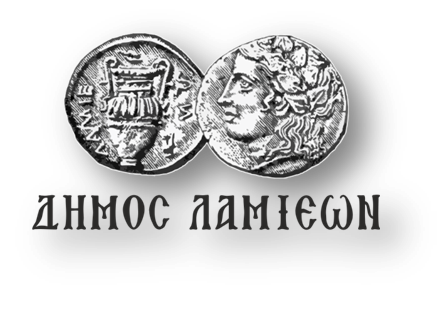 ΠΡΟΣ: ΜΜΕΔΗΜΟΣ ΛΑΜΙΕΩΝΓραφείο Τύπου& Επικοινωνίας                                      Λαμία, 27/6/2019